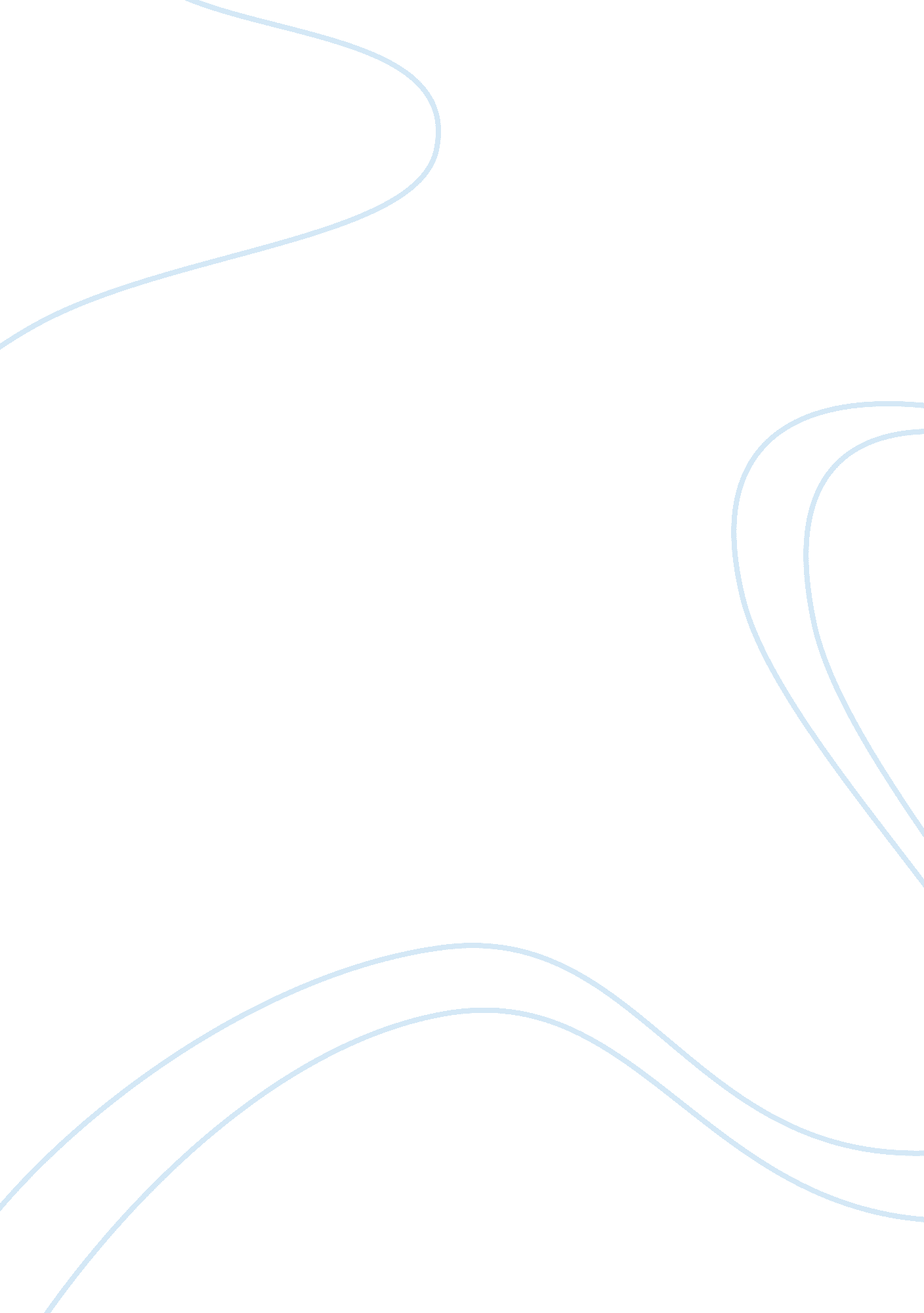 Evloution of group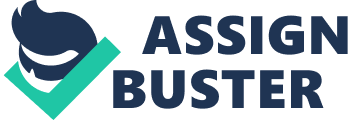 We had a great time of our study of the boys and girls club. I think the way we interacted with the kids and staff was beautiful. Each person in our group played a vital role in our successful presentation. I would like start by saying everyone did a good job because we had an effective team structure. I remember the book saying, effective team structure might be as basic and simple as the communication required for the coordinating of activities.. We had this basic form from Kelley, Melissa, Kudash, Robin, and Nelson. We all communicated things that we felt would be best for our group and project. We all where accessible to meet on time and to be flexible if one person had a conflict with a particular time. We worked really well together. We each had necessary technical skills and abilities to reach our goal. We also had the personal characteristics to work with different people of different culture. Like Kudash, hes from a different country and sometimes we had trouble understanding what he was saying. We would ask him to repeat himself and he would with out an attitude. We all did something for the group from taking notes, writing class material down, helping each other with ideas, or providing transportation. Im glad I had Robin, Kelley, Melissa, Nelson, and Kudash for team members. Another part of our success was that we all were committed to doing the best we could. Surely we had team spirit because we all took pride in our project. The way I think the way we showed dedication and commitment was by being at every meeting and everyone participating in our discussion. There was no one who was a boring person, everyone showed excitement, enthusiasm, and brought laughter to the group. We all got to know each other and throughout our time together we saw everyone was committed to being successful. I believe we are what the book would call a team. We had a relationship within the team that was very unique. By the end of our project we knew something about each other that we didnt know at the beginning. The book talks about honesty, openness, consistency, and respect and we had all of these qualities. We were open and honest enough to tell each other if we couldnt meet on a certain day. Others had respect for their openness and would change the meeting time to meet their need. We were consistent with our meetings and being understanding people. We all had a standard of excellence in our minds. I could sense it. I think because Spoma talked about each member playing their part in the group and contributing put pressure on all of us to perform. When a person thought another person in our group cold talk more we brought it up in order to keep everything even. We all responded well to that pressure. Because of that pressure I think we put our best foot forward. Kelley was the starter of a lot of our conversations. She had a lot of good ideas that she shared and wasnt scared to ask someone to talk a little more. Sometimes she might have talked too much. But she was very kind and helpful to everyone ideas. Nelson is a great person to be around. He was very funny and had a lot of ideas. He had so many ideas he would cover my ideas. He was a great member to have in a group. Melissa was one of the quiet ones, but said enough to be heard. When she spoke she had really great ideas for our project. I was glad she was in my group because she made me feel comfortable because she was on the basketball team. She was special. Robin is the sweetest little girl to know. I liked when she talked because I thought her voice was cute. She also was an important part of our group because she had elaborating ideas, ideas that made you think. She was also very helpful in everyones ideas. Kudash was important because he was funny with funny ideas. Caring when others are talking, waiting patiently for his turn. When he spoke his ideas was to the point. Everyone was an important part of our teams success. I enjoyed working with this group of people because now I know new people, but the best thing is we all got along. 